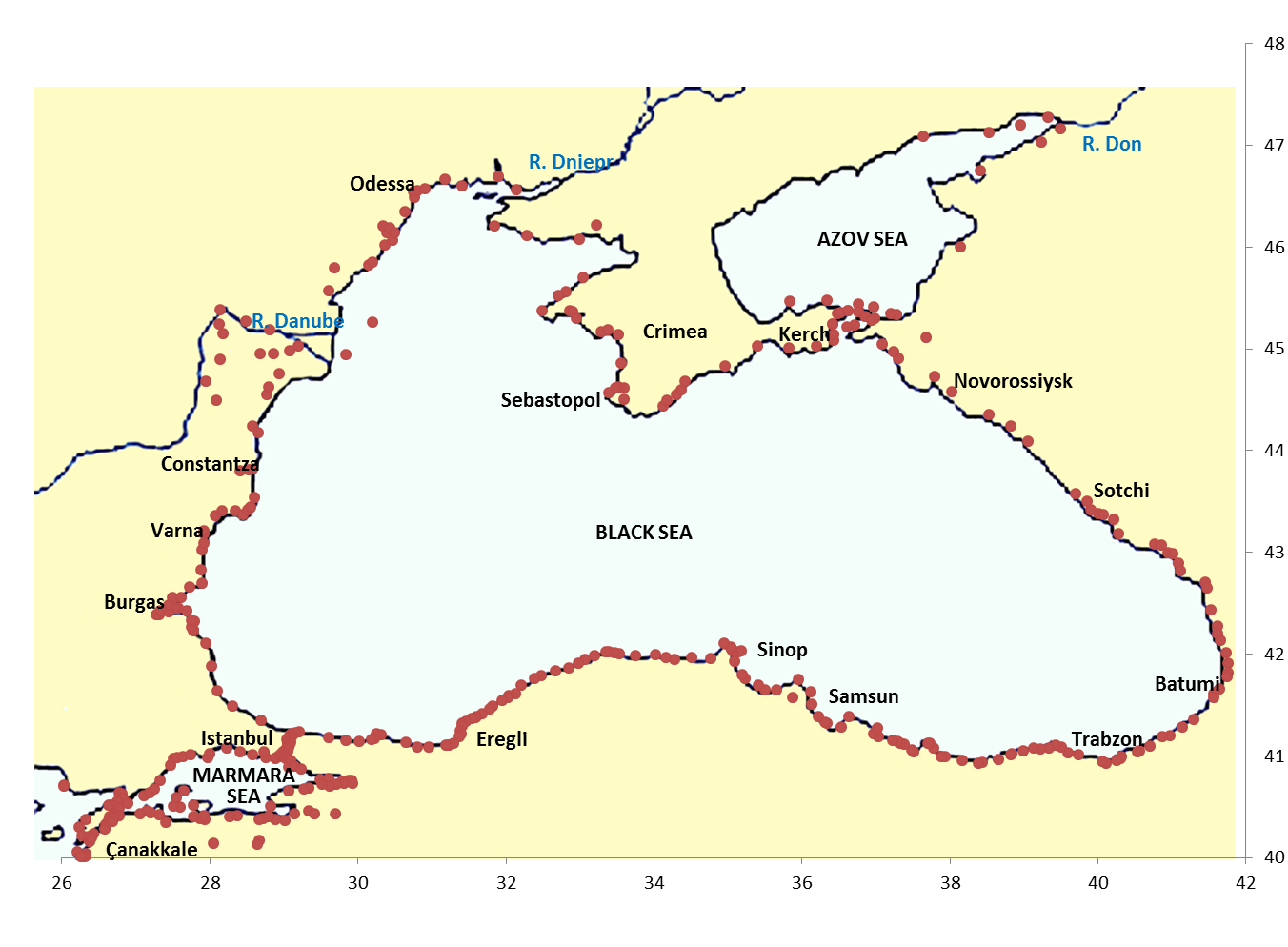 Figure 1 – Ancient ports and harbours in the Black Sea area: 
273 places on the Black Sea and Azov Sea &
151 places on the Marmara Sea and BosphorusANCIENT NAMEMODERN NAMECOUNTRYLATIT.LONGIT.port of Stentor near EnezTR: Marmara N40.7070926.031697Ainos, Annos, Enus EnezTR: Marmara N40.69825326.034148Cypasis, Deris near KocaçeşmeTR: Marmara N40.63466126.775883Kypasis near EvreşeTR: Marmara N40.62010726.812547Kobrys near KavakköyTR: Marmara N40.58533426.826738Kardia, Cardia North of BolayirTR: Marmara N40.55155226.753546Ide near GüneyliTR: Marmara N40.51092626.687336Paeon near LejtepeTR: Marmara N40.50932326.637445Limnae Eion Drabos, Ece Limani ?TR: Marmara N40.36773526.328235Alopekonnesos near KüçükanafartaTR: Marmara N40.29396226.235822ImbrosKaleköy, on the island Gökçeada, Imbros, ImvrosTR: Marmara N40.23875825.889695Araplus near KabatepeTR: Marmara N40.21313526.272296Elaious, Elaeus, Elea, Eléonte Abide, Mortolimani, at the southern tip of Chersonèse, ChersonesosTR: Marmara N40.04887126.211569Cynossema KilitbahirTR: Marmara N40.15204826.381764Madytos, Maitos EceabatTR: Marmara N40.18208126.365305Coelos, Coela creek of Kilya, North of EceabatTR: Marmara N40.20015926.36253Sestos 8 km NE of EceabatTR: Marmara N40.22744226.430652Aigospotamos, R Aegos-Potamas near BayirköyTR: Marmara N40.32660526.599782Kressa Kressa TR: Marmara N40.3604226.632606Krithote Krithote TR: Marmara N40.39853326.645759Callipolis Gelibolu, at the northern entrance of the Dardanelles straitsTR: Marmara N40.41077626.688386Pactya Pactya TR: Marmara N40.48028426.777734Lysimacheia, Hexamilionnear OrtaköyTR: Marmara N40.53276626.901169Tiristasis SarköyTR: Marmara N40.60428327.110716Harakleia, Héraclée, Neapolis Eriklice, in the Sea of MarmaraTR: Marmara N40.63412227.18777Myriophytum MürefteTR: Marmara N40.66636127.250049Ganos, Serreion Teichos GaziköyTR: Marmara N40.75009327.338415Panion, Theodosiopolis near Barbaros, 10 km South of TekirdagTR: Marmara N40.90214327.474058Bisanthe, Rhaedestos, Rodosto TekirdagTR: Marmara N40.96595927.518727Değirmenaltı TR: Marmara N40.97797827.562311Mocasura near GaziogluTR: Marmara N40.99033627.640044port of Heraion-Teikhos near KaraevliTR: Marmara N41.00838727.739357Perinthus, Périnthe, Heraklea in the Sea of MarmaraTR: Marmara N40.97401727.970143Daunion Teichos SultanköyTR: Marmara N41.01631628.000019Selymbria, Eudoxiopolis Silivri, in the Sea of MarmaraTR: Marmara N41.0705828.230348Callum near CelaliyeTR: Marmara N41.03856828.412015Athyras near BüyükçekmeceTR: Marmara N41.0075128.579633Rhegion near KüçükçekmeceTR: Marmara N40.97485828.766643Bathonae, with ancient lighthouseAvcilar, on Lake Küçükçekmece 20 km West of IstanbulTR: Marmara N41.03412828.736202Hebdomon near the racecourseTR: Marmara N40.97363428.885613Strongylion, Kyklobion near ZeytinburnuTR: Marmara N40.982843528.9079133Byzantium, Byzance, Bosphore IstanbulTR: Bosphorus N40.98872928.958939Byzantium, Byzance: Port under the baths of Arcadius (Port of Eleuterion, also called port of Caesar and port of Theodosius)Yenikapi, discovered in 2004TR: Bosphorus N41.005828.951804Byzantium, Byzance: Port of Kontoskalion KumkapiTR: Bosphorus N41.00149128.964694Byzantium, Byzance: port of Iulianou, Julien, also called port of Sophia TR: Bosphorus N41.00070628.971333Byzantium, Byzance: Port of Bucoleon Bukoleon Sarayi, probably built by Justinien I in the 6th century, beneath the Palace of Bucoleon built by Theodosius II in the 5th centuryTR: Bosphorus N41.00039328.974338Byzantium, Byzance: Port of Phosphorion, Bosphorion, Bosporiosin the Golden HornTR: Bosphorus N41.018128.97943Byzantium, in the Golden HornTR: Bosphorus N41.01841228.974672Port du Figuier1 km North of Byzantium, ByzanceTR: Bosphorus N41.02736628.989457S. Mamas near the palace of DolmabahçeTR: Bosphorus N41.03505928.999186Iasonion near ÇiraganTR: Bosphorus N41.03983629.012492port of the Rhodiens, Rhodion Periboloi near Yildiz ParkTR: Bosphorus N41.04408229.023046Archeion near OrtaköyTR: Bosphorus N41.04609729.0259Bythias near KuruçesmeTR: Bosphorus N41.05529829.037353Port d’Esties, Anaplous ? near Besiktas ?TR: Bosphorus N41.06376629.044552Chelai, Philemporos near BebekTR: Bosphorus N41.07679529.045854Pyrrhias Cyon near Rumeli HisariTR: Bosphorus N41.08733729.058124Phidalia Petra, Gynaikon limen, Port des Femmes ? near BaltalimaniTR: Bosphorus N41.09773129.056327Port Daphne, Port Lasthenis, Leostenion, Sosthenion Istinye. This port is located by Arrian at 40 stadia (7.5 km) South of Hieron (on the Asian side) and at 80 stadia (15 km) of Byzance, this leads to this nice creek of IstinyeTR: Bosphorus N41.11107529.059717Port des Vieillards Port Daphné ?TR: Bosphorus N41.11209129.060607Neapolis, Comarodes ? near YeniköyTR: Bosphorus N41.12113729.072046Pitheci portus, port of Pitheeus near BogaziçiTR: Bosphorus N41.13189129.066613Pharmakia, Therapeia, Eudios Kalos TarabyaTR: Bosphorus N41.13791529.057643Kalos Agros, Bathykolpos near ÇayirbasiTR: Bosphorus N41.15656129.038087Hieron Byzantion, port of Justinien front of Hieron Chalkedonion near Rumeli KavagiTR: Bosphorus N41.18301829.077336Chalcaea near Rumeli KavagiTR: Bosphorus N41.18687629.081309Phosphorus near Rumeli KavagiTR: Bosphorus N41.19488929.089103Ephesiorum portus, Ephesiates, port of the Ephesians Büyük Liman South of GaripçeTR: Bosphorus N41.20457229.100896Lykiou limen, port of the Lycians, Myrileion North of GaripçeTR: Bosphorus N41.21301329.111432Philia, Phrygia, Delcus, Derkos, Derkoi Durusu near KaraburunTR: Black Sea N41.34805728.692336Scylla near YaliköyTR: Black Sea N41.48723128.307975Salmydessus, Salmydesse, Medea, Midya KıyıköyTR: Black Sea N41.63199228.0986Buaticum, Cape Thynias Limanköy, near IgneadaBulgaria Black S.41.8776228.030661Aulaeum, Aulaetichus, Avleuteichos, Agathopolis AhtopolBulgaria Black S.42.09914327.951729outlet of R Karaagasch Bulgaria Black S.42.22490627.777205Perinthos KitenBulgaria Black S.42.23285727.780019Primorsko outlet of R DjavolskaBulgaria Black S.42.26270527.755799Tera Roman naval base in the bay of Paraskeva ?Bulgaria Black S.42.32152727.792529Chersonnesus, Chesonèse, Gersonosus, Tonzos outlet of R Ropotamo 10 km South of ApolloniaBulgaria Black S.42.32819727.754538Apollonia Pontica, with ancient lighthouse on isle of St YvanSozopolBulgaria Black S.42.42436127.692383AntheiaAtiyaBulgaria Black S.42.44857927.573028bay of Cenguene SkeljaBulgaria Black S.42.44913827.533746Tvardica on the South bank of Lake MandraBulgaria Black S.42.41468727.449732industrial area Kostadin TchechmaBulgaria Black S.42.3819427.322793Deultum, DeveltonDebelt on on the SW bank of Lake MandraBulgaria Black S.42.38755527.282161between the villages of Konstantinovo and ChernivrahBulgaria Black S.42.42225627.335246Burgas, Pobeda, Sladkite KladentsiBulgaria Black S.42.47392927.449466between the airport and Lake AtanasovoBulgaria Black S.42.55616127.493903Anchialos PomorieBulgaria Black S.42.55428727.621543Mesembria, Mesembrie, Menebria NessebarBulgaria Black S.42.65338127.735477Mt Haemus, Aristaeum Cape EmonaBulgaria Black S.42.68907827.904284Naulochos, Templum Iovis? near ObzorBulgaria Black S.42.8223227.890664Shkorpilovtsi, at the outlet of R Kamchia Bulgaria Black S.43.01932727.898019Erite, Ereta near BliznatsiBulgaria Black S.43.08576827.925967Galata Galata Bulgaria Black S.43.17771327.91971Odessus VarnaBulgaria Black S.43.20405527.920788Gerania near AlbenaBulgaria Black S.43.35405628.084006Krounoi, Crunos, Dionysopolis BalchikBulgaria Black S.43.40391528.164406Bizone near KavarnaBulgaria Black S.43.40553228.344595Tirizis near Cape KaliakraBulgaria Black S.43.37020428.45283Rousalka Rousalka Bulgaria Black S.43.41304228.517872Yaila Yaila Bulgaria Black S.43.43800128.550458Karon Limen, Port Carus near ShablaBulgaria Black S.43.53830528.610005LimanuBulgaria Black S.43.80356228.535589AlbestiBulgaria Black S.43.79696128.410275Callatis, Kallatis, Pangalia MangaliaRomania Black S.43.81192928.583472Tomis, TomesConstantzaRomania Black S.44.17218728.662766OvidiuRomania Black S.44.24020228.582393CapidavaRomania Black S.44.49369528.09031CarsiumHarsovaRomania Black S.44.68162727.952134BeroePiatra FrecateiRomania Black S.44.89537228.139512Histria, Istros, Ister IstriaRomania Black S.44.54872528.775075Insula LupilorSinoeRomania Black S.44.6232928.802835Argamu, Orgame Cape Dolosman between Lake Golovita and Lake RazimRomania Black S.44.75610428.941423Satu NouRomania Black S.44.94810728.687121SarichoiRomania Black S.44.94785128.861707AegyssosTulceaRomania Black S.45.18642628.8148NoviodunumIsacceaRomania Black S.45.27048928.491626DinogetiaGarvanRomania Black S.45.37888428.138792ArrubiumMacinRomania Black S.45.23923128.127894TroesmisNear TurcoaiaRomania Black S.45.14545128.186283Halmyris, Salmorus, Thalamoniumnear MurighiolRomania Black S.45.02475729.198041R Ister navigable on a great distance, with many river portsR DanubeRomania Black S.44.93510529.844811Achille's island, Ile Leuce, White island, Isle of Serpents Isle of Biel in front of Sulina, in the delta of R DanubeUkraine Black S.45.25467730.203218Denisoye near Desantne Ukraine Black S.45.57019829.612769Antiphili Turris, Ta Antipilou near Trapivka, near TartarbournaryUkraine Black S.45.7875129.682246Kremiskoy near LebedivkaUkraine Black S.45.82204130.156114Aepolium near LebedivkaUkraine Black S.45.84328730.201405Belen’koye near Serhiivka Ukraine Black S.46.01349330.375449Neoptolemi Turris, Hermonactocome near ZatokaUkraine Black S.46.0600230.467095Shabo Ukraine Black S.46.13790630.390811Tyras, Ophiussa, Asprokastron Bilhorod-DnistrovskyïUkraine Black S.46.20063230.348578Niconia OvidiopolUkraine Black S.46.18366730.43704Karolino-Bugaz Ukraine Black S.46.14144330.501262Isiakon Limen, Isiacorum Portus, port of the Isiacians OdessaUkraine Black S.46.48025730.769154Istrianon Limen, port of the Istrianians, Istrians OdessaUkraine Black S.46.53764830.75644Zhevakova Ukraine Black S.46.55196230.802134Scopuli near Nova DofinovkaUkraine Black S.46.56685330.913587Ordesus, Ordessos ? between Koshary and KobleveUkraine Black S.46.66411831.179551Borysthenes islandisle of Berezan in front of the port of RybakivkaUkraine Black S.46.59855631.412078Olbia, port of the Borysthenits ParutyneUkraine Black S.46.68853731.904405Hippolaou Akra,  at the mouth of R BorysthenesStanislav, at the mouth of R DnieprUkraine Black S.46.55603932.147822port of the Acheans in the gulf of Tendrivs’kaUkraine Black S.46.20496631.852853Eones near Zaliznyi ?Ukraine Black S.46.10758832.282864Tamyrace bay of Dzharylgach ?Ukraine Black S.46.06836332.997453Karkine ? near KalanchakUkraine Black S.46.21338433.222635Masliny, Sjeverne Ukraine Black S.45.69501733.042744Panskoye   remains of an ancient settlement probably with a portUkraine Black S.45.55286932.813667Kalos-Limen, Calos near Chornomorsk in CrimeaUkraine Black S.45.5176332.714032Karadzhinskoye near Olenivka Ukraine Black S.45.372332.499556KulchukUkraine Black S.45.36704332.863964BelyausUkraine Black S.45.36228132.905978Three ports between Kalos and Chersonesosperhaps: Myrnyi ?Ukraine Black S.45.29383832.957691Chaika, near ZaozerneUkraine Black S.45.16426333.290377Three ports between Kalos and Chersonesosperhaps: Kerkinitis near Eupatoria?Ukraine Black S.45.18008133.388426Kara-Tobe, near PryberezhneUkraine Black S.45.13946833.519253Three ports between Kalos and Chersonesosperhaps: Dandace near Peschanoye ?Ukraine Black S.44.85366833.567574Bonus Portus, Bon Port, Good PortInkermanUkraine Black S.44.61023333.596857Ctenus Bay of Aktiar: SebastopolUkraine Black S.44.6129133.531048Eupatorion unlocalized on the North or South side of the bay entranceUkraine Black S.44.62207933.51877Chersonesos, Chersonnèse, Heraclea peninsulanear Karantynna Bay, La QuarantaineUkraine Black S.44.61030633.487901Palaia Chersonesos South of the airportUkraine Black S.44.56275333.396512Portus Symbolorum, port of the Symbols, Symbolon BalaklavaUkraine Black S.44.49829633.598965Kharax, Charax near HaspraUkraine Black S.44.43110334.133977Lagyra near YaltaUkraine Black S.44.48696734.175483Phrourion near HourzoufUkraine Black S.44.5441834.310787Lampas near Santa BarbaraUkraine Black S.44.58880234.37513Aloustou Phrourion near AlouchtaUkraine Black S.44.67364934.424744Skythotauron Limen, port of the Tauroscyths, Athenaeum near SudakUkraine Black S.44.8309834.971394Theodosia, Théodosie, Caffa TheodosiaUkraine Black S.45.02675635.40311Cazeca, Kazeka near le Cape ChaudaUkraine Black S.45.00824235.832027Port Cimmerion, Cimmerium, Kimmerikon OpukUkraine Black S.45.02797636.202315Kytai, Kitey near ZavitneUkraine Black S.45.07923636.428808Akranear NaberezhnoeUkraine Black S.45.13264136.427795Nymphaion, Nymphaeum about 13 km from Kerch, near Eltiguen memorialUkraine Black S.45.23668236.417346Tyritake, Tiritacanear Pryozerne industrial portUkraine Black S.45.23765736.417027Pantikapaion, Panticapée KerchUkraine Black S.45.34578436.48147Myrmekion Kerch EstUkraine Black S.45.34903136.518247Porthmion, Porthmianear ZukovkaUkraine Black S.45.36930336.619878Parthenionnear ZukovkaUkraine Black S.45.37295136.628Zenonos ChersonesosKurtortnoe, near Cape ZyukUkraine Black S.45.47678336.337184Heracleonnear Schelkino, MysoveUkraine Black S.45.45917435.843472Hygreis near MarioupolUkraine Black S.47.08660137.637411Karoia near LakedemonovkaRussia Black S.47.11776538.526526Taganrog Russia Black S.47.19497938.961722Tanaïs near Nedvigovka on the R DonRussia Black S.47.26810939.335434Elizavetovskoe-Gorodishche 2-3 km North of ElizavetinskayaRussia Black S.47.15980939.491058Paniardis near KrugloyeRussia Black S.47.02609539.239728Pataroue near GlafirovkaRussia Black S.46.74305638.417705Azara near Primorsko-AkhtarskRussia Black S.45.99986738.139734GolubitskayaRussia Black S.45.33421237.2783Tyrambe near PeresypRussia Black S.45.33762237.211466Kuchugury Russia Black S.45.40839836.970666Achillionnear Il'ichRussia Black S.45.4394236.769743Kamennaya and Batareyka near Zaporozhskoye Russia Black S.45.35708336.764766Patrasys near ZaporozhskoyeRussia Black S.45.31315236.85376Kepoi, Cepinear SennoyRussia Black S.45.29498336.982623Phanagoria near SennoyRussia Black S.45.27975336.945466Hermonassa AtamanRussia Black S.45.22734436.719189Korokondame near AtamanRussia Black S.45.21353236.614144Stanitsa Blagoveshchenskaya Russia Black S.45.03979437.085413Khutor Blagoveshchenskiy Russia Black S.44.97027337.239085Sindicos, Sindique, Gorgippia AnapaRussia Black S.44.90128637.309645SemibratneeVarenikovskayaRussia Black S.45.11238737.687782Bata, Bathai, Patous, Port Hieron NovorossiyskRussia Black S.44.72333337.793801Toricos, Pragrae, Pagres, Heptalou GelendjikRussia Black S.44.57164338.034439Palaia Achaia, Vetus Achaia, Ancienne Achaia Arkhipo-Osipovka ?Russia Black S.44.34931338.529342Vetus Lazica, Ancienne Lazique Novomikhaylovskoye ?Russia Black S.44.23316838.830548Nicopsie, shelter East of a promontory not named by Arrien ? TuapseRussia Black S.44.08551839.057199outlet of R Achaeunte R Ashe at SotchiRussia Black S.43.57012339.699182outlet of R Masaetica, Masaetique R Khosta near SotchiRussia Black S.43.50055939.862905outlet of R Naessus, Nesis R Mzynta near the airport of SotchiRussia Black S.43.41245739.907325outlet of R Borgys R Psou near LeselidzeAbkhazia Black S.43.37992340.009349outlet of R Abascus near GantiadiAbkhazia Black S.43.37038740.081753Nitica, Nitike near GagraAbkhazia Black S.43.31543440.223249Pityus, Pitynte Pitsunda and LidzavaAbkhazia Black S.43.17679540.283551Anacopia, Tracheia Novyj Afon, New AthosAbkhazia Black S.43.07823240.767469Gvandra Abkhazia Black S.43.06754840.860819Krasnyy Mayak Abkhazia Black S.42.99558240.946654Dioscurias, Sebastopolis SukhumiAbkhazia Black S.42.98702841.01976R Astéléphus, Stelippon, Euripos near Kvemo Pshapi,  North of the airport of SukhumiAbkhazia Black S.42.885341.093344R Hippus R KodoriAbkhazia Black S.42.81215441.121505Guenos, Gyenos, Cygnus, Neapolis on the R Cyaneus, Glaucus, Ciani, Tarsuras Ochamchira on the R GalidzgaAbkhazia Black S.42.69827641.455723Siganeon, Zigane on the R Singames near Gali, navigableAbkhazia Black S.42.64115441.484241Pichori near R Chobus, ChorsosR Enguri near AnakliaAbkhazia Black S.42.42749941.530916R Charieis, Arios (navigable)R Khobi near KuleviGeorgia Black S.42.27001441.617157Patara Poti, on R Phase (navigable)Patara Poti, on R RioniGeorgia Black S.42.1959141.62486Phasis, on lake Paleostomi, PaliastomiPotiGeorgia Black S.42.12860141.653621R Mogrus (navigable)R SupsaGeorgia Black S.42.0113541.74261R Isis (navigable)R NatenebiGeorgia Black S.41.9088341.75631R Acinasis, AkinasesPichvnari,near Kobuleti on R KintrishGeorgia Black S.41.81116141.764068Petra Pia Iustiniana TsikisdziriGeorgia Black S.41.77329841.74619Bathys Limen on R Bathys, Portus Altus BatumiGeorgia Black S.41.65612341.650231R Acampsis (navigable)R ChorokhGeorgia Black S.41.6045541.565274Apsaros, Apsaruntos, Apsyrtus Fort of Gonio, 10 km South of BatumiGeorgia Black S.41.5731141.573741Kissa, on R KissaArhaviTR: Black Sea41.35444341.294959R Archabis near FindikliTR: Black Sea41.2825341.148443R Prytanis R Firtina at ArdesenTR: Black Sea41.1945240.971727Athenae, near R Zagatis  near PazarTR: Black Sea41.18454940.872667R Adienus R Madenli near CayeliTR: Black Sea41.08939140.709049R Ascurus R AskorozTR: Black Sea41.04890540.569334Rhizos, Rhizaion, Becheirikos, Port Bechirique on R Rhizius RizeTR: Black Sea41.03614940.534456R Calos North of EskipazarTR: Black Sea40.99087540.323847R Psychros South of EskipazarTR: Black Sea40.97262540.305805Ophius on R Ophis Of on R SolakliTR: Black Sea40.94838940.259139Susarmia, SousourmenaSürmeneTR: Black Sea40.91818840.112901Hyssus Portus on R Hyssus, Missy Portus, Susarmia, Psoron Limen, Kaine Parenbole Arakli, on R KaradereTR: Black Sea40.9423440.068253Trapezos, Trapézonte, Trapezunt TrabzonTR: Black Sea41.00490939.739089Hermonassa, Platana, PulathaneAkçaabatTR: Black Sea41.02178339.596558Chordule, Cordula, Cordyle AkçakaleTR: Black Sea41.07923339.509828Hieron Oros YorozTR: Black Sea41.10454339.435566Kerasous YaliköyTR: Black Sea41.07081639.336734Libiopolis near BesikdüzüTR: Black Sea41.06096639.226905Coralles, Koralla near EynesilTR: Black Sea41.06892339.135874PhilokaleaGöreleTR: Black Sea41.04457138.992223Argyre, at outlet of R TripolisTirebolu East, at outlet of R HarsitTR: Black Sea41.01447738.846198Tripolis TireboluTR: Black Sea41.00808538.821436Port Zephyriose, Zephyrium near GülburnuTR: Black Sea40.96281238.654644Ile Aretide Isle of Giresun AdasiTR: Black Sea40.9289538.43706Pharnacya, Pharnacée, Aretias, Kerasus, Cerasus, Cérasonte, Choerades GiresunTR: Black Sea40.92651238.390134Ischopolis, at the outlet of R PharmatenosBulancak, at outlet of R PazarsuyuTR: Black Sea40.94735338.174747R Melanthius R Melet near OrduTR: Black Sea40.99033437.932806Cotyora, Cotyorum, near the outlet of R Génétès, Genetes, near Cape GenetaiosOrdu, near the outlet of R AkçaovaTR: Black Sea40.99136437.884258Boona Persembe in the bay of VonaTR: Black Sea41.07250537.789688Kilikon, Nesos, Isle of the Cilicians Isle of Persembe AdasiTR: Black Sea41.11738737.728723Stamene, Ameneia ? near Yason Burnu, Jason's CapeTR: Black Sea41.12218837.701261Polemonium KonakbasiTR: Black Sea41.03079337.516071Phabda, Phadisane FatsaTR: Black Sea41.05300737.48725Ameletos, Camila near YücelerTR: Black Sea41.1085537.387574R Phigamunte near CevizdereTR: Black Sea41.12035937.332904Oenoë, Caena ÜnyeTR: Black Sea41.13693437.29641R Thoaris Ünye OuestTR: Black Sea41.14992437.228018R Beris R Arimdere, near MiliçTR: Black Sea41.18915937.037293Cape of Amazones, Themiscyra, at the outlet of R Thermodon R Terme SüyuTR: Black Sea41.21669836.976401Lamyron, Herakleion, Heracleum near GölyaziTR: Black Sea41.26984637.03072Ankon, Acone on R Iris at the outlet of R YeşilTR: Black Sea41.38063136.636986Chadisia on R Chadisia near Kurtulus at the airport of SamsunTR: Black Sea41.2797536.542199Amisos, Amisus, Peiraieus Baruthane, near SamsunTR: Black Sea41.314936.339631Eupatoria near KalkancaTR: Black Sea41.32869536.317182Eusene near KurupelitTR: Black Sea41.37975336.228463Conope near Engiz ?TR: Black Sea41.50186636.131482Naustathmus near Gernek Gölü ?TR: Black Sea41.62851836.122683R Halys R Kizilirmak near BafraTR: Black Sea41.7476235.959063Gadilon, Helega ? on R Halys BafraTR: Black Sea41.5698535.882748Zaliches, Leontopolis on R Zaleco near TopluTR: Black Sea41.64810435.659999Zagora near KerimTR: Black Sea41.68653135.415002Garzoubanthon, Orgibate near YenikentTR: Black Sea41.75259835.238398Karousa, Carusa, Caruse, Polichnion GerzeTR: Black Sea41.79203935.201452Kyptasianear DemirciköyTR: Black Sea41.92886935.090278SinopeSinopTR: Black Sea42.02060235.14885Scopelus peninsula of SinopeTR: Black Sea42.02597235.178924R Ochosbanes, Ochthomanes R Karasu CayiTR: Black Sea42.03193535.074574Armene, Harmène, port of SinopAklimanTR: Black Sea42.05002835.05828GernaInceburunTR: Black Sea42.09803534.955292Potamoi, Potamos TarakçiTR: Black Sea41.95281334.772607Stephane ÇaylıoğluTR: Black Sea41.96181434.510945Koloussa Güllüsu Liman,  West of TürkeliTR: Black Sea41.94526234.279437Cinolis Konakli Liman, near KaslicaTR: Black Sea41.9640334.167921Aeginètes AbanaTR: Black Sea41.98527334.032162Abonuteichos, Abonutichus, Abonus, Ionopolis IneboluTR: Black Sea41.98133333.758788Garium, GarioKayran ?TR: Black Sea42.00021733.530921Zephyrium Doganyurt ?TR: Black Sea42.00995933.466118Marsylla, Kallistratia near BelyakaTR: Black Sea42.01725533.396323Carambis Ilyasbey on Cape KerempeTR: Black Sea42.02119333.362693Thyne, Thymena, Timolaion, Timolaium, Teuthrania ? Güble, near CayyakaTR: Black Sea41.97816733.203928Klimax, Climace SakalliTR: Black Sea41.94087333.074305Aegialus CideTR: Black Sea41.90134232.984664Kytoros, Cytorus, Cytore Gideros, near KumlucaTR: Black Sea41.85941932.858033Kromna, Cromna TekkeönüTR: Black Sea41.83086832.66982Erythrinoi, Erythines near SenyurtTR: Black Sea41.78425432.481548Amastris, Sesamos, Sésamus AmasraTR: Black Sea41.75489332.386015R Parthenius R BartinTR: Black Sea41.68655432.215629Makata ? on R Psillide kızılkum near HatiplerTR: Black Sea41.60134632.127892R Billaeus R Filyos near SazköyTR: Black Sea41.58355232.045434port of Tieion, Tieum, Tius Filyos, with a submerged breakwater connected to the promontoryTR: Black Sea41.57179432.0247Psylla near GöbüTR: Black Sea41.53800131.95374Crenides near KilimliTR: Black Sea41.48853331.827473Sandaraca near ZonguldakTR: Black Sea41.45939331.78667Oxinas on R Oxinem, Iliksu Köyü, near EsenköyTR: Black Sea41.41232131.68226Nymphae ÇavuşağzıTR: Black Sea41.37887231.604219Tyndarides KireçlikTR: Black Sea41.37473931.588112Posidium AlacaagziTR: Black Sea41.3653631.542509Metroum Köseagzi near BaliTR: Black Sea41.33122531.464391Cape Acherousias, Akonai vers Kemer KöyüTR: Black Sea41.3170131.417137Herakleia Pontica, Héraclée EregliTR: Black Sea41.28472931.406567R Lycus R Gülüç South of the port of EregliTR: Black Sea41.24535931.391451Kilisecik near Göktepe TR: Black Sea41.21675531.406413Calès on R Calete AlapliTR: Black Sea41.18203831.375819Elaios on R Elaeus near KocamanTR: Black Sea41.11922431.300354Kalesa near BayhanliTR: Black Sea41.10278831.23376Lilius, Lilaios near DöngelliTR: Black Sea41.09808331.199289R Hypius R Melen near MelenağzıTR: Black Sea41.07915830.967863Dia, Diaspolis Mazaa, near Kuyumculu ?TR: Black Sea41.08582930.80211R Sangarius R Sakarya near IhsaniyeTR: Black Sea41.13068130.649346Chalai, Chèles Tuzagzi ?TR: Black Sea41.19897530.320853Isle of Thynias, Isle of Apollonia Kefken AdasiTR: Black Sea41.21412630.260447Rhoe on R Rhoès KefkenTR: Black Sea41.170430.224412Calpas, Calpe, Kalpe KerpeTR: Black Sea41.15634930.194158Tenba near BağırganlıTR: Black Sea41.14076230.019743Psillion on the R Psillis Yesilcay on the R AgvaTR: Black Sea41.14372329.847963Artanes and Chelaita on R Artanes SileTR: Black Sea41.17816329.60646Rhebas on R Rhébas Riva near CayagziTR: Black Sea41.22696329.210147Gomon near AnadolufeneriTR: Bosphorus S41.2204329.157334Mochadion near PoyrazköyTR: Bosphorus S41.20211329.119694Chelae near Yoros KaleTR: Bosphorus S41.18460429.111677Heraeon, Hereum promontory, Hieron, Zeus Ourios Anadolu Kavagi, temple of JupiterTR: Bosphorus S41.17524229.08635Argyronion near Anadolu KavagiTR: Bosphorus S41.16406429.072073Daphne Mainimene ? Nymphaion ? near Yuşa TepesiTR: Bosphorus S41.15260829.075837Moukaporis near YaliköyTR: Bosphorus S41.13807229.076805Amycus, Amykos, Portus Amyci near YaliköyTR: Bosphorus S41.13456629.08705Palodes near BeikozTR: Bosphorus S41.12412429.095077Eiranaion dans the bay of Katangeion near BeikozTR: Bosphorus S41.10902329.080276Boradion dans the bay of Melias Kanlıca KoyuTR: Bosphorus S41.09417229.065214Phiela, Phiale near Anadolu HisariTR: Bosphorus S41.08730729.06502Potamonion near Anadolu HisariTR: Bosphorus S41.08235829.065026Nausikleia, Port Azarus KüçüksuTR: Bosphorus S41.0784829.063017Proochthoi, Brochtoi near KandilliTR: Bosphorus S41.07493429.058339bay of Lykadion near KandilliTR: Bosphorus S41.06775129.055235Nausimachion near KuleliTR: Bosphorus S41.05820729.051703Kikonion near CengelköyTR: Bosphorus S41.04862429.051118Damalis, Bous, Scutari, Chrysopolis with ancient lighthouseÜsküdar and isle of Kiz Kulezi (Maiden Tower)TR: Bosphorus S41.0300429.013073Chalkedon, Chalcedon, Chalcédoine, Himeros Kadiköy in front of IstanbulTR: Marmara S40.99306429.019416Chalkedon, Chalcedon, Chalcédoine, Eutropiou Kadiköy in front of IstanbulTR: Marmara S40.97712729.032451Heraion, Hiereia FenerbahçeTR: Marmara S40.96631429.037228Rouphinianai, Drys near CaddebostanTR: Marmara S40.95850329.066719Poleatikon BostanciTR: Marmara S40.94794929.090085Antigoni, Antioch of PropontisIsle of Burgaz Adasi in the Prince islandsTR: Marmara S40.88217629.072914Acritas Dragos near MaltepeTR: Marmara S40.89601129.141067Panteichium Pendik MarinaTR: Marmara S40.86656529.233356Libyssa near DilovasiTR: Marmara S40.76537829.496275Charax HerekeTR: Marmara S40.77726229.616011Elaia near Anadolu LisesiTR: Marmara S40.74034629.790969Arbeila KuruçeşmeTR: Marmara S40.75259529.878164Olbia, Nikomedia, Nicomédie IzmitTR: Marmara S40.75513429.922895Astakos, Astace Izmit SouthTR: Marmara S40.72670429.929593Diolkides near GölcükTR: Marmara S40.73050529.817078Herakleion near UlaşlıTR: Marmara S40.71534429.715614Praenetus KaramürselTR: Marmara S40.69873629.628146Helenopolis, Kibotos, Drepanon Hersek GölüTR: Marmara S40.71587229.516502Strobilos near ÇiftlikköyTR: Marmara S40.67664629.334511Pylai YalovaTR: Marmara S40.6657929.277631Sangaros near ÇInarcikTR: Marmara S40.64966529.064442Triton near ArmutluTR: Marmara S40.50282228.829686Prousias, Prusias ad Mare, Kios GemlikTR: Marmara S40.4302729.144694Charmidea near ÖrnekköyTR: Marmara S40.4519629.344186Nikaia, Nicée, Angkore, Helikore, Antigoneia IznikTR: Marmara S40.43047429.702657Phytopolis near SölözTR: Marmara S40.42743829.413277Elekosmioi KurşunluTR: Marmara S40.36393529.022281Apameia Myrlea, Brylleion, Iulia Concordia Mudanya near BursaTR: Marmara S40.37341528.893219Triglia, TrilyeZeytinbagiTR: Marmara S40.39415828.799347Caesarea GermanicaKapancaTR: Marmara S40.3790328.724505Daskyleion, Dascylium, Antigoneia near Daskyleion Eskel LimaniTR: Marmara S40.36811328.668347Apollonia ad Rhyndakos, RyndakosApolyont, Gölyazi on Lake Ulubat GölüTR: Marmara S40.16384928.675363Daphnous near AkçapinarTR: Marmara S40.12768528.649587Skylake near MalkaraTR: Marmara S40.40445528.375894Plakia KursunluTR: Marmara S40.40254128.2742Daskyleion, Pemaninos Ergili on Lake Manyas GölüTR: Marmara S40.1322428.050389Thrakia Kome near BandirmaTR: Marmara S40.36574527.93492Cyzique, Cyzicos, Kyzikos on the isthmus of the peninsula of ErdekTR: Marmara S40.38275927.893588Chytos, port of Cyzique on the isthmus of the peninsula of ErdekTR: Marmara S40.37646227.874753Artace, Artake Erdek on the peninsula of ErdekTR: Marmara S40.39519327.788782Bathys Limen TuranTR: Marmara S40.51414127.784669Calos, Peramos natural shelter, TatlisuTR: Marmara S40.40625927.920051Halone, on the isle of Haloné, Old Proconnesos?Pasalimani, on the isle of Pasalimani AdasiTR: Marmara S40.48719427.603401Isle of ElaphonnesosIsle of Avsa Adasi?TR: Marmara S40.50065527.506947Proconnesus, on the isle of Proconnèse Port Marmara, on the isle of Marmara AdasiTR: Marmara S40.58225227.557503Palatia, on the isle of Proconnèse Saraylar, on the isle of Marmara AdasiTR: Marmara S40.65330327.659173Harpagion near BozlarTR: Marmara S40.33890827.404111Priapus, Priape, Baris ? KarabigaTR: Marmara S40.41256627.318165Linon, Linus SahmelekTR: Marmara S40.4356327.20419Pitya DegirmencikTR: Marmara S40.45540727.149023Parion, Parium, Gemella Iulia, Hadriana KemerTR: Marmara S40.42232127.063578Paisos near Adatepe KöyüTR: Marmara S40.40819826.779828Abarnis near ÇardakTR: Marmara S40.3846526.719849Lampsaque, Pityoussa LapsekiTR: Marmara S40.35305126.686202port of Percote disappeared city near UmurbeyTR: Marmara S40.27647226.587016Abydos Nağara Kalesi North of CanakkaleTR: Marmara S40.19091226.405553Dardanus GüzelyaliTR: Marmara S40.0346826.334269Ophrynium, Ophrynée IntepeTR: Marmara S40.01292226.330153Ophryneion-Pteleon, Pteleus lake près d’Ophrynium (lake asséché au SW d’Intepe)TR: Marmara S40.00543926.318075Rhoition, Rhoeteum, Rhoetée promontory North of KumkaleTR: Marmara S40.01578326.298813Traron near KumkaleTR: Marmara S40.00635626.279458Aianteion near KumkaleTR: Marmara S40.00272626.263517Sigeion near Cape Sigée promontory NW of Kumkale with Achille's tomb: the port may have been located in a valley, now silted up, of R Scamandre (R Karamenderes) somewhere between Kumkale and YeniköyTR: Marmara S39.99803926.179752